An opening for black – the Caro-Kann DefenceFor players who like to start the game with a stable position, as opposed to an immediate search for attack, The Caro-Kann is a reasonable choice of defence for black. Of course white has several different ways to play and black must be ready for all eventualities. White plays e5Let’s follow a game which contains many of the normal ideas for black.Sanchez Montesdeoca,I (1737) - Mueller,Mart2 (2038) [B12]12th Montalvo Mem 2019 Las Palmas ESP (6.17), 17.04.2019 1.e2–e4 c7–c6 2.d2–d4 d7–d5 3.e4–e5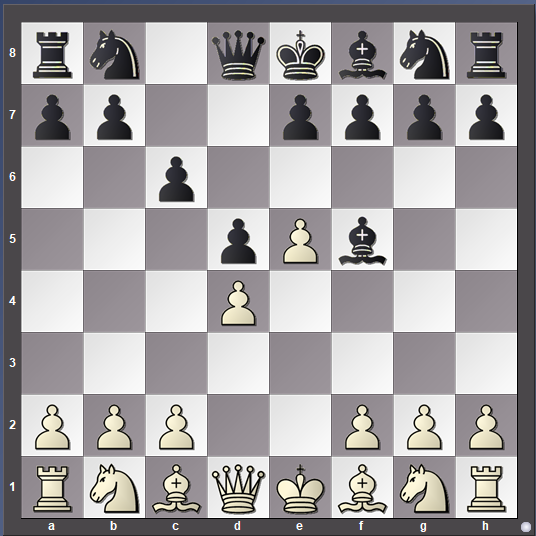 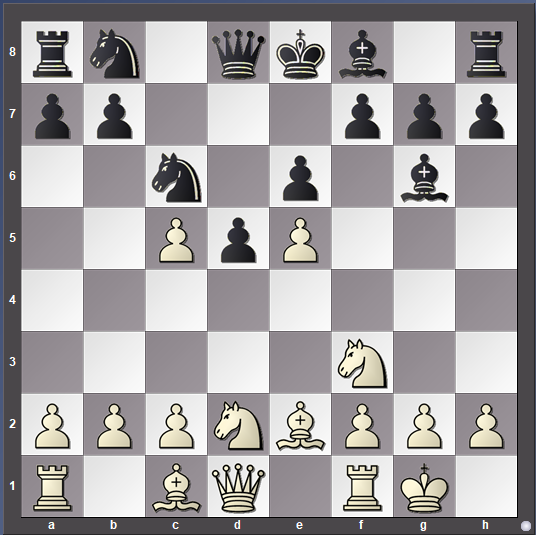 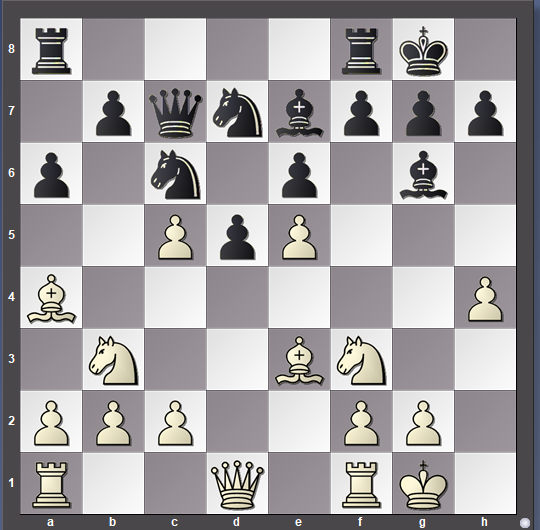 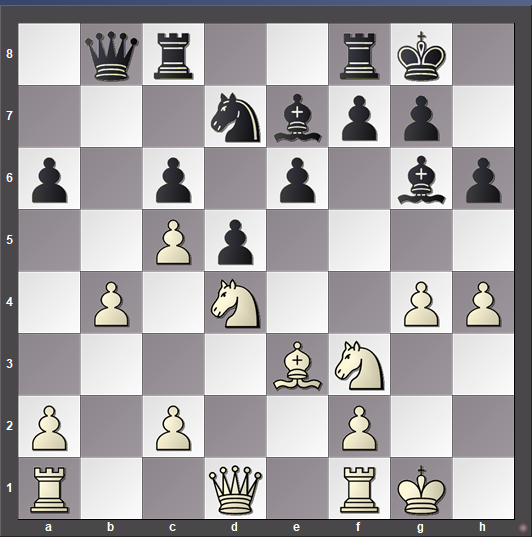 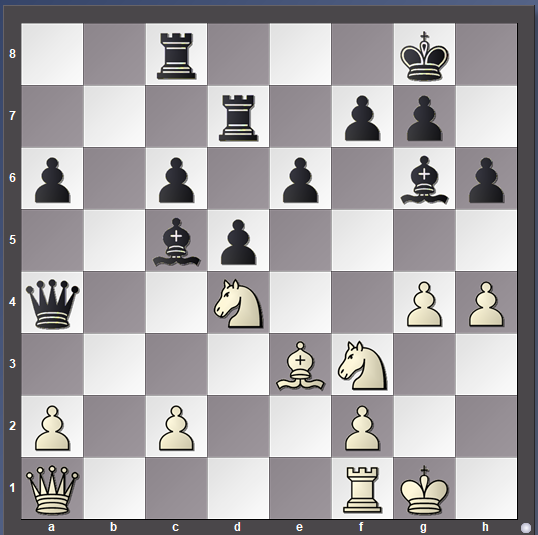 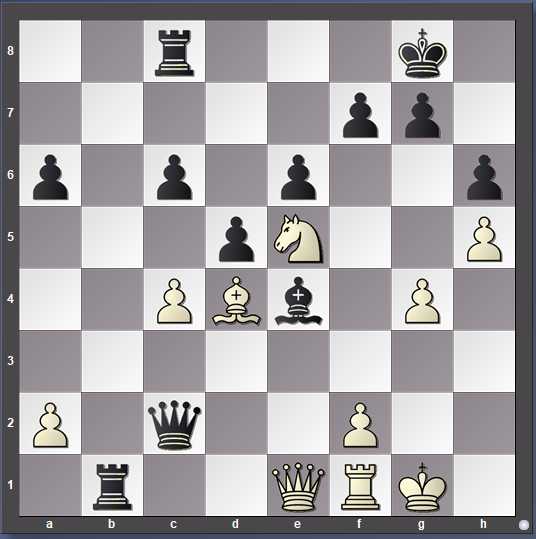 Griffith,Kyron (2349) - Shankland,S (2717) [B12]Mechanics Institute Rapid San Francisco USA (5.7), 02.05.2019 1.e2–e4 c7–c6 2.d2–d4 d7–d5 3.e4–e5 Bc8–f5 4.h2–h4 h7–h5 5.c2–c4 e7–e6 6.Nb1–c3 Ng8–e7 7.Ng1–e2 Nb8–d7 8.Ne2–g3 Bf5–g6 9.c4xd5 Ne7xd5 10.Bf1–e2 Qd8–a5 11.Bc1–d2 0–0–0 12.0–0 Bf8–e7 13.Ng3–e4 Nd5xc3 14.Ne4xc3 Kc8–b8 15.Nc3–a4 Qa5–c7 16.b2–b4 Nd7–b6 17.Bd2–c3 Nb6–d5 18.Qd1–b3 Be7xh4 19.Na4–b2 Bh4–e7 20.a2–a4 Nd5xc3 21.Qb3xc3 Qc7–b6 22.b4–b5 Qb6xd4 23.Qc3xd4 Rd8xd4 24.b5xc6 Rd4–d2 0–1Kraemer,St (2144) - Fridman,D (2629) [B12]GRENKE Chess Open 2019 Karlsruhe GER (1.8), 18.04.2019 1.e2–e4 c7–c6 2.d2–d4 d7–d5 3.e4–e5 c6–c5 4.Ng1–f3 Bc8–g4 5.Bf1–e2 Nb8–c6 6.d4xc5 e7–e6 7.Nb1–d2 Bf8xc5 8.0–0 Ng8–e7 9.c2–c4 0–0 10.Qd1–a4 Bg4–h5 11.Qa4–b5 Bc5–b6 12.c4xd5 Qd8xd5 13.Qb5xd5 Ne7xd5 14.b2–b3 Nc6xe5 15.Nf3xe5 Bh5xe2 16.Rf1–e1 Bb6–d4 0–1Zaloznik S.,Gal (1304) - Medic,N (1983) [B12]49th Bosna Open 2019 Sarajevo BIH (6.42), 30.04.2019 1.e2–e4 c7–c6 2.d2–d4 d7–d5 3.e4–e5 c6–c5 4.c2–c3 Nb8–c6 5.Ng1–f3 Bc8–g4 6.g2–g3 c5xd4 7.c3xd4 Bg4xf3 8.Qd1xf3 Nc6xd4 9.Qf3–d3 Nd4–c6 10.Bf1–g2 e7–e6 11.f2–f4 Bf8–c5 12.Bc1–e3 Qd8–b6 13.Be3xc5 Qb6xc5 14.Nb1–c3 a7–a6 15.Ke1–e2 Nc6–b4 16.Qd3–d1 Qc5–c4+ 17.Ke2–e1 Nb4–d3+ 18.Ke1–e2 0–1Khaetsky,R (2344) - Turov,M (2584) [B12]7th Hofheim Spring Open Hofheim GER (8.2), 27.04.2019 1.e2–e4 c7–c6 2.d2–d4 d7–d5 3.e4–e5 Bc8–f5 4.c2–c4 e7–e6 5.Nb1–c3 Ng8–e7 6.a2–a3 Nb8–d7 7.c4–c5 f7–f6 8.f2–f4 b7–b6 9.b2–b4 a7–a5 10.Bc1–d2 g7–g6 11.Nc3–a4 a5xb4 12.a3xb4 b6xc5 13.b4xc5 Bf8–g7 14.Ng1–e2 Bf5–g4 15.Bd2–e3 Ne7–f5 16.Qd1–d3 f6xe5 17.d4xe5 Nd7xe5 18.Qd3–c3 Qd8–e7 19.Be3–f2 0–0 20.Ra1–a3 Ne5–c4 0–1Ogando Herrera,Wander (1656) - Guzman Cabrera,Jose Francisco (1616) [B12]ch-DOM 2019 Santo Domingo DOM (10.29), 11.05.2019 1.e2–e4 c7–c6 2.d2–d4 d7–d5 3.e4–e5 Bc8–f5 4.Ng1–f3 e7–e6 5.Bf1–e2 Nb8–d7 6.c2–c3 h7–h6 7.Nb1–d2 Qd8–b6 8.c3–c4 g7–g5 9.c4–c5 Qb6–c7 10.h2–h3 Bf8–g7 11.0–0 f7–f6 12.e5xf6 Ng8xf6 13.Nf3–h2 h6–h5 14.Rf1–e1 g5–g4 15.h3–h4 g4–g3 16.f2xg3 Qc7xg3 17.Nd2–f3 Nf6–g4 18.Bc1–g5 Nd7–f6 19.Qd1–b3 Nf6–e4 20.Bg5–e3 Ng4xe3 21.Qb3xe3 Bg7–h6 22.Qe3–b3 Qg3–f2+ 23.Kg1–h1 Ne4–g3# 0–1Of course white does not have to play 3.e5, but you should be prepared to meet it.White exchanges pawnsWhen white exchanges pawns on d5 the centre becomes much more open with the result that the play frequently becomes more tactical. Black often castles on the queenside and launches a fierce attack against the white king castled on the opposite wing. Look at this game as an example:Erenburg,S (2589) - Khamrakulov,D (2503) [B13]PRO League Group Stage chess.com INT (2), 15.01.2019 1.e2–e4 c7–c6 2.d2–d4 d7–d5 3.e4xd5 c6xd5 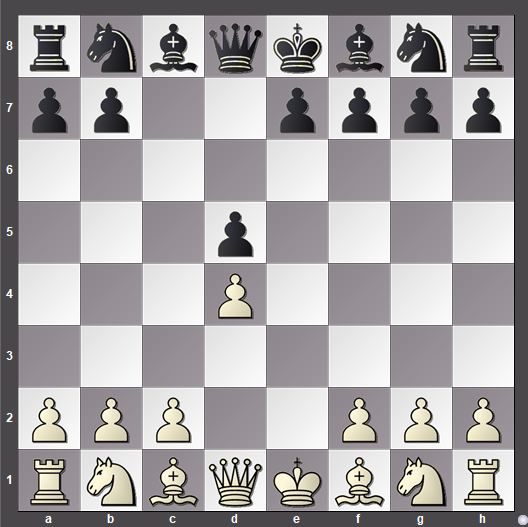 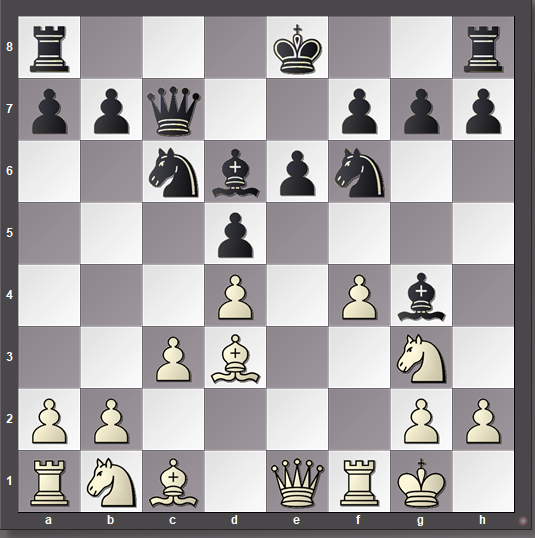 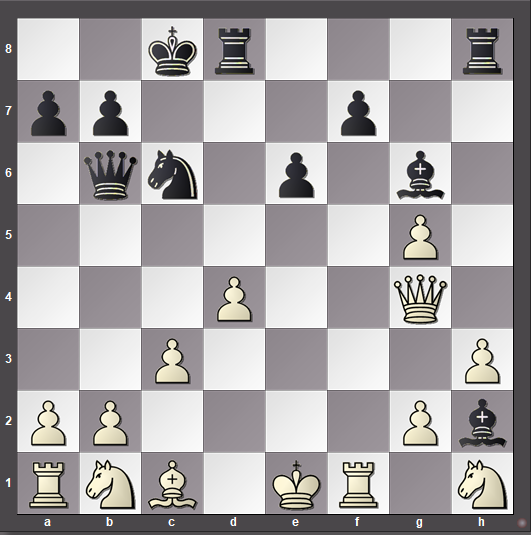 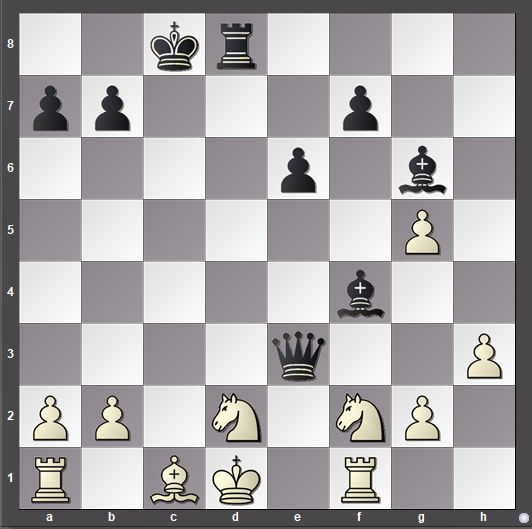 Van Foreest,Jorden (2612) - Anand,V (2773) [B13]81st Tata Steel GpA Wijk aan Zee NED (1.5), 12.01.2019 1.e2–e4 c7–c6 2.d2–d4 d7–d5 3.e4xd5 c6xd5 4.Bf1–d3 Ng8–f6 5.c2–c3 Qd8–c7 6.h2–h3 g7–g6 7.Ng1–f3 Bc8–f5 8.Nf3–e5 Nb8–c6 9.Bc1–f4 Qc7–b6 10.Bd3xf5 g6xf5 11.Ne5–d3 e7–e6 12.Nb1–d2 Rh8–g8 13.0–0 0–0–0 14.a2–a4 Nf6–e4 15.Ra1–c1 Bf8–d6 16.Bf4xd6 Ne4xd6 17.b2–b4 Kc8–b8 18.Qd1–e2 Qb6–c7 19.Qe2–e3 Nc6–e7 20.f2–f3 Ne7–g6 21.Nd3–e5 f5–f4 22.Qe3–e1 Nd6–f5 23.Ne5xg6 Rg8xg6 24.Rf1–f2 Rd8–g8 25.c3–c4 Nf5–e3 26.c4xd5 Ne3xg2 27.Qe1–e5 Qc7xe5 28.d4xe5 Ng2–e1+ 0–1Martinez Martin,D (2416) - Kadric,D (2545) [B13]Gibraltar Masters 2019 Caleta ENG (6.48), 27.01.2019 1.e2–e4 c7–c6 2.d2–d4 d7–d5 3.e4xd5 c6xd5 4.Bf1–d3 Nb8–c6 5.c2–c3 Qd8–c7 6.Ng1–e2 Bc8–g4 7.0–0 Ng8–f6 8.Qd1–e1 e7–e6 9.Bc1–f4 Bf8–d6 10.Bf4xd6 Qc7xd6 11.Ne2–g3 0–0–0 12.f2–f3 Bg4–h5 13.Ng3xh5 Nf6xh5 14.Nb1–d2 Kc8–b8 15.b2–b4 Nh5–f4 16.Bd3–c2 e6–e5 17.b4–b5 e5xd4 18.b5xc6 Rh8–e8 19.Qe1–b1 Qd6xc6 20.Qb1–b4 Qc6–h6 21.Ra1–b1 b7–b6 22.Bc2–d1 d4xc3 23.Qb4xc3 Re8–e2 24.Rf1–f2 Re2xf2 25.Kg1xf2 Qh6–h4+ 26.Kf2–f1 Rd8–e8 27.Bd1–c2 Qh4xh2 28.Qc3xg7 Qh2–h1+ 0–1Ceker,Cetin (1330) - Erdal,Kerem (1509) [B13]Turkish Cup 2019 Antalya TUR (2.126), 28.01.2019 1.e2–e4 c7–c6 2.d2–d4 d7–d5 3.e4xd5 c6xd5 4.Bf1–d3 Ng8–f6 5.c2–c3 Nb8–c6 6.Ng1–f3 Bc8–g4 7.h2–h3 Bg4xf3 8.Qd1xf3 e7–e6 9.0–0 Qd8–c7 10.Bc1–f4 Bf8–d6 11.Bf4xd6 Qc7xd6 12.Nb1–a3 a7–a6 13.Rf1–e1 0–0 14.Na3–c2 Rf8–e8 15.Nc2–e3 Ra8–d8 16.Ne3–g4 Nf6xg4 17.Qf3xg4 e6–e5 18.Qg4–h4 e5–e4 19.Bd3–c2 Re8–e6 20.Re1–e3 Re6–h6 21.Qh4–g4 Rh6–g6 22.Qg4–e2 f7–f5 23.Qe2–h5 f5–f4 24.Re3–e1 f4–f3 25.g2–g4 Rg6–h6 26.Qh5xh6 Qd6xh6 27.Kg1–h2 Qh6–d2 0–1Thorisson,Bjartur (1202) - Bjarnason,Larus H (1519) [B13]Reykjavik Congress 2019 Reykjavik ISL (7.24), 27.01.2019 1.e2–e4 c7–c6 2.d2–d4 d7–d5 3.e4xd5 c6xd5 4.Bf1–d3 Nb8–c6 5.c2–c3 Ng8–f6 6.Ng1–e2 e7–e6 7.0–0 Bf8–d6 8.Bc1–g5 Qd8–c7 9.Qd1–c2 Bd6xh2+ 10.Kg1–h1 Bh2–d611.Bg5xf6 g7xf6 12.Bd3xh7 f6–f5 13.Nb1–d2 Rh8xh7+ 14.Kh1–g1 Bd6–h2+ 15.Kg1–h1 Bh2–g1 0–1        3. White defends e4The third main way for white to play the opening is neither to advance with e5, exchange pawns with exd5 but to defend the e4 pawn with Nc3 or Nd2. Let’s follow a typical black victory:Babikov,I (2268) - Koykka,P (2405) [B18]48th Rilton Cup 2018–19 Stockholm SWE (6.36), 02.01.20191.e2–e4 c7–c6 2.d2–d4 d7–d5 3.Nb1–c3 d5xe4 4.Nc3xe4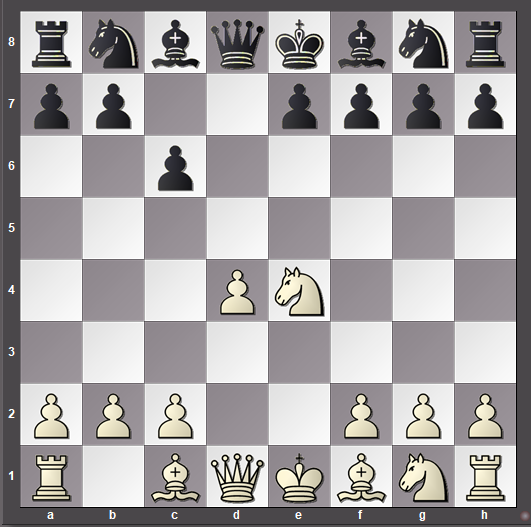 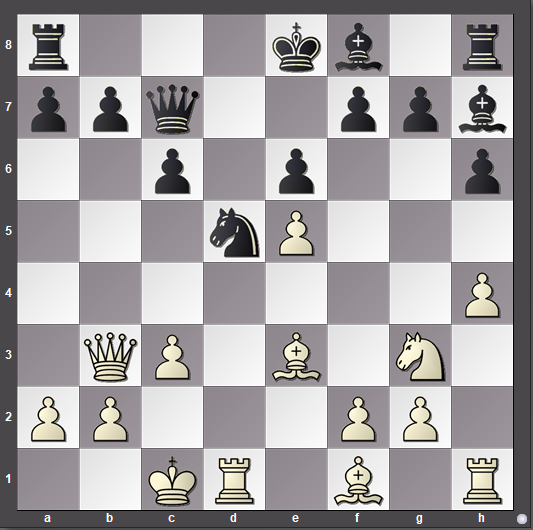 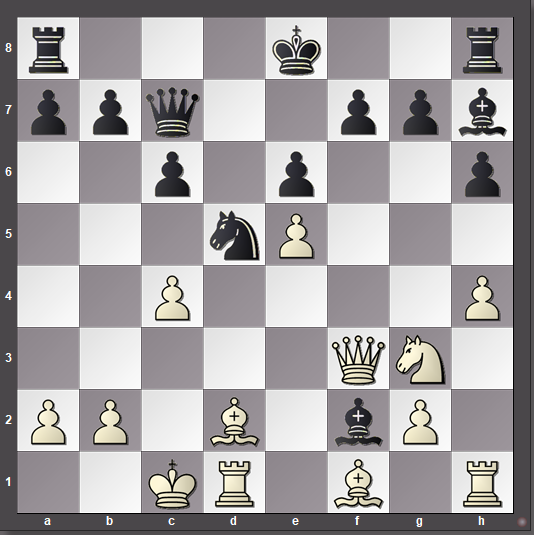 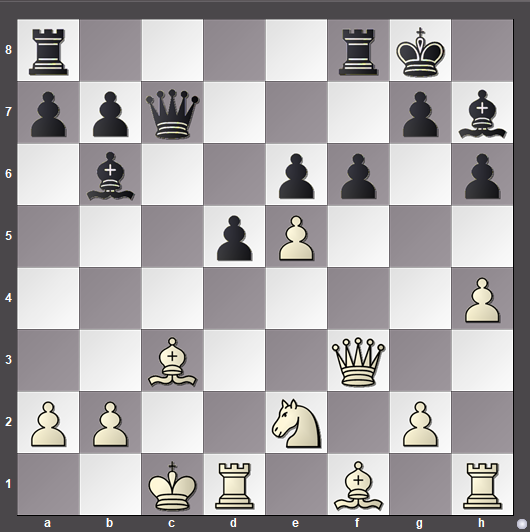 Nielsen,Andre (2260) - Andersen,AlfR (2256) [B15]TCh-NOR Elite 2018–19 Norway NOR (5.2), 12.01.2019 1.e2–e4 c7–c6 2.d2–d4 d7–d5 3.Nb1–c3 d5xe4 4.Nc3xe4 Ng8–f6 5.Ne4xf6+ e7xf6 6.Bf1–c4 Bf8–d6 7.Qd1–e2+ Bd6–e7 8.Ng1–f3 0–0 9.0–0 Be7–d6 10.Rf1–e1 Nb8–a6 11.Nf3–h4 Na6–c7 12.Qe2–h5 Bc8–e6 13.Bc4–d3 g7–g6 14.Qh5–f3 f6–f5 15.g2–g3 Bd6–e7 16.Bc1–f4 Be6–d5 17.Qf3–e3 Be7xh4 18.g3xh4 Rf8–e8 19.Qe3–g3 Nc7–e6 20.c2–c4 Bd5–e4 21.Bd3xe4 f5xe4 22.Re1xe4 Ne6xd4 23.Re4xe8+ Qd8xe8 24.Qg3–e3 Qe8–d7 25.Ra1–f1 Ra8–e8 26.Qe3–a3 Nd4–e2+ 0–1Chibnall,Alana (1944) - Gong,Daniel Hanwen (2247) [B18]126th ch-NZL Open 2019 Auckland NZL (2.8), 15.01.2019 1.e2–e4 c7–c6 2.d2–d4 d7–d5 3.Nb1–c3 d5xe4 4.Nc3xe4 Bc8–f5 5.Ne4–g3 Bf5–g6 6.Ng1–f3 e7–e6 7.h2–h4 h7–h6 8.h4–h5 Bg6–h7 9.Bf1–d3 Bh7xd3 10.Qd1xd3 Ng8–f6 11.Bc1–d2 Bf8–e7 12.0–0–0 0–0 13.Qd3–e2 b7–b5 14.Nf3–e5 Qd8–d5 15.Kc1–b1 Nb8–d7 16.f2–f4 Rf8–e8 17.Rh1–e1 Be7–f8 18.Ng3–h1 c6–c5 19.g2–g4 c5xd4 20.g4–g5 h6xg5 21.Ne5xd7 Nf6xd7 22.f4xg5 Qd5–c4 23.Qe2–f2 Ra8–c8 24.Bd2–c1 e6–e5 25.Nh1–g3 Re8–e6 26.Ng3–e4 Re6–c6 27.Re1–e2 d4–d3 0–1Agrest,I (2275) - Vachier Lagrave,M (2780) [B15]PRO League Group Stage chess.com INT (2), 17.01.2019 1.e2–e4 c7–c6 2.d2–d4 d7–d5 3.Nb1–c3 d5xe4 4.Nc3xe4 Ng8–f6 5.Ne4xf6+ e7xf6 6.Qd1–d3 Bf8–d6 7.Bc1–e3 Qd8–a5+ 8.Be3–d2 Qa5–c7 9.Ng1–f3 0–0 10.0–0–0 Bc8–e6 11.Kc1–b1 Nb8–d7 12.Qd3–e4 Rf8–e8 13.Qe4–h4 Nd7–f8 14.Bf1–d3 Nf8–g6 15.Qh4–h5 c6–c5 16.d4–d5 Be6–d7 17.g2–g4 b7–b5 18.Rh1–g1 c5–c4 19.Bd3–f5 b5–b4 20.c2–c3 Ra8–b8 21.Nf3–d4 Bd6–e5 22.Bf5xd7 Qc7xd7 23.Nd4–c6 b4xc3 24.Nc6xb8 Re8xb8 25.Bd2–c1 Rb8xb2+ 26.Bc1xb2 Qd7–b5 0–1Rosado Perez,M (1801) - Franco Valencia,B (2147) [B17]Zonal 2.3 Women 2019 Cartagena COL (9.3), 20.07.2019 1.e2–e4 c7–c6 2.d2–d4 d7–d5 3.Nb1–c3 d5xe4 4.Nc3xe4 Nb8–d7 5.Ng1–f3 g7–g6 6.a2–a3 Bf8–g7 7.Bc1–f4 Qd8–a5+ 8.c2–c3 Qa5–f5 9.Qd1–e2 Qf5xf4 10.g2–g3 Qf4–c7 0–1Of course there are many other ways for white to play. White may not even play 2.d4. Here are a few games to demonstrate that black can do well against any white treatment of the opening. The common theme is that black concentrates on trying to gain control of the central squares and maintain vigilance for the tactical opportunities that arise.Diaz Hernandez,H (2353) - Narciso Dublan,M (2489) [B10]Platja d'Aro Open 2019 Platja d'Aro ESP (8.7), 30.06.2019 1.e2–e4 c7–c6 2.Nb1–c3 d7–d5 3.Ng1–f3 Ng8–f6 4.Qd1–e2 Bc8–g4 5.h2–h3 Bg4xf3 6.Qe2xf3 e7–e6 7.e4xd5 c6xd5 8.Bf1–b5+ Nb8–c6 9.0–0 Bf8–e7 10.d2–d4 Qd8–b6 11.Bb5xc6+ Qb6xc6 12.Qf3–g3 0–0 13.Bc1–h6 Nf6–e8 14.Rf1–c1 Qc6–b6 15.Nc3–e2 Qb6xb2 16.Ra1–b1 Qb2–a3 17.Rb1–b3 Qa3–a6 18.Ne2–f4 Be7–d6 19.Qg3–g4 f7–f5 20.Qg4–h4 g7xh6 21.Rb3–g3+ Ne8–g7 22.Rg3xg7+ Kg8xg7 23.Nf4xe6+ Kg7–h8 24.Qh4xh6 Rf8–f7 25.Ne6–g5 Rf7–g7 0–1Van Foreest,Jorden (2601) - Wei Yi (2736) [B10]chess.com Junior Speed chess.com INT (2.26), 10.07.2019 1.e2–e4 c7–c6 2.Ng1–f3 d7–d5 3.Nb1–c3 Ng8–f6 4.e4–e5 Nf6–e4 5.d2–d4 Ne4xc3 6.b2xc3 c6–c5 7.d4xc5 Nb8–c6 8.Bf1–d3 Bc8–g4 9.h2–h3 Bg4xf3 10.Qd1xf3 e7–e6 11.Bc1–f4 Bf8xc5 12.0–0 0–0 13.Rf1–e1 Qd8–h4 14.Ra1–b1 b7–b6 15.c3–c4 Nc6–d4 16.Qf3–g4 Qh4xg4 17.h3xg4 d5xc4 18.Bd3–e4 Ra8–c8 19.Re1–d1 Nd4–e2+ 0–1Kosteniuk,A (2546) - Gunina,V (2506) [B11]chess.com Women's Speed chess.com INT (2.27), 23.06.2019 1.e2–e4 c7–c6 2.Ng1–f3 d7–d5 3.Nb1–c3 Bc8–g4 4.Bf1–e2 Bg4xf3 5.Be2xf3 e7–e6 6.d2–d4 Ng8–f6 7.e4–e5 Nf6–d7 8.0–0 Bf8–e7 9.Bf3–e2 c6–c5 10.d4xc5 Nb8–c6 11.f2–f4 Nd7xc5 12.Kg1–h1 0–0 13.Nc3–b5 Nc5–e4 14.c2–c3 Qd8–b6 15.Nb5–d4 Nc6xd4 16.c3xd4 Ra8–c8 17.Be2–f3 Rc8–c4 18.Bf3xe4 d5xe4 19.Bc1–e3 Qb6xb2 20.Ra1–b1 Qb2xa2 21.Rb1xb7 Be7–b4 22.f4–f5 e6xf5 23.d4–d5 a7–a5 24.d5–d6 Rc4–c3 25.Be3–g5 Rc3–d3 26.Qd1–c1 Qa2–d5 27.Rb7–c7 Qd5xe5 28.Bg5–e7 Bb4xd6 29.Be7xf8 Bd6xc70–1Gunina,V (2515) - Charochkina,D (2333) [B10]9th Blondes vs. Brunettes Moscow RUS (6.4), 16.03.2019 1.e2–e4 c7–c6 2.Nb1–c3 d7–d5 3.Ng1–f3 Ng8–f6 4.e4–e5 Nf6–e4 5.Nc3–e2 Qd8–b6 6.d2–d4 e7–e6 7.c2–c3 c6–c5 8.g2–g3 Nb8–c6 9.Bf1–g2 c5xd4 10.Ne2xd4 Bf8–c5 11.0–0 0–0 12.Qd1–d3 Bc8–d7 13.a2–a4 Bc5xd4 14.Nf3xd4 Nc6xe5 15.Qd3–e2 Ne5–g6 16.h2–h4 e6–e5 17.Nd4–c2 Ne4xg3 18.Qe2–d3 Ng3xf1 19.Bg2xf1 Ng6xh4 20.Nc2–e3 Nh4–f3+ 21.Kg1–h1 Qb6–h6+ 0–1Learning how to play any new opening is difficult. Your success will depend on how much work you are prepared to do. Studying games by good players is a great way to start. Constant practice is important too/ Above all you must play well! Once you have some ideas try them out and see what works and learn from your mistakes. 